Prezenty dla rodziców - pomysły i inspiracjeCo podarować najbliższym nam osobom?Prezenty dla rodziców - trudny wybór!Prezenty dla rodziców niekiedy nastręczają dzieciom problem, gdyż nie do końca, co podarować rodzicom, którzy mają już wszystko o czym kiedykolwiek marzyli.Prezenty dla rodziców - kubek, kosmetyczka czy bluza?Warto rozważyć kubeczek, który będzie przypominał im o uczuciu ich dzieci podczas picia każdej kawy. Innym pomysłem na prezenty dla rodziców są bluzy stworzone specjalnie dla mamy i taty. Nadruk został pomyślany specjalnie z myślą o fantastycznych rodzicach, dlatego można przeczytać na bluzach takie napisy jak "Perfekcyjna mama" lub "Najlepszy tata na świecie". Takie prezenty dla rodziców to doskonały pomysł, gdyż podbuduje ich i sprawi, że rodzice uwierzą w siebie i będą mogli zachwycić się pracą, którą wykonali czyli wychowaniem Was.Razem czy osobno?Można też kupić prezenty osobno - czyli inny dla mamy, inny dla taty. Dla mamy dobrym pomysłem jest wyjątkowa torba, która podkreśli wyjątkowość mamy. Chcesz pokazać swojej, że doceniasz jej nocne wstawanie, przelany pot i łzy? Podaruj jej poduszkę bądź kosmetyczkę, która sprawi, że będzie mogła otrzeć łzy.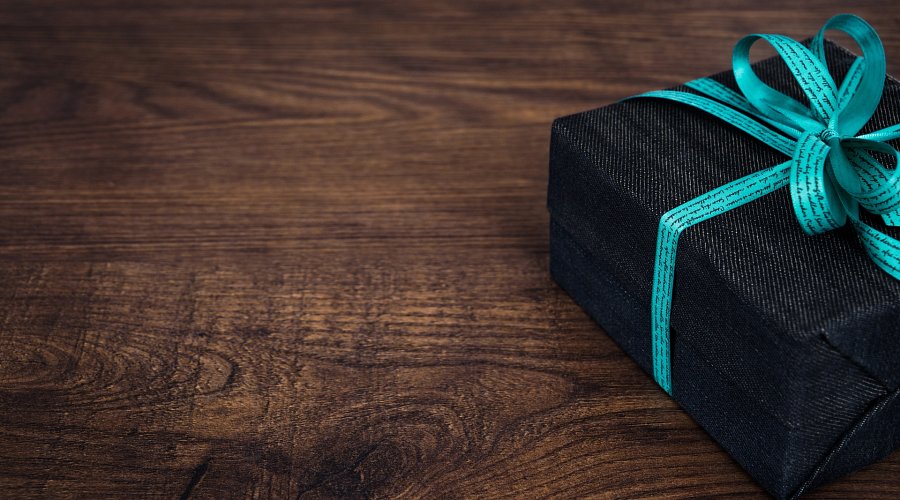 